DISCIPLINARE PER LA GESTIONE SOSTENIBILE DELLE STRUTTURE E DEI SERVIZI DI WELLNESSINDICE1	scopo E CAMPO DI APPLICAZIONE	22	VALORE AGGIUNTO	23	Definizioni	34	Riferimenti normativi	45	PRINCIPI DEL BIO WELLNESS	46	REQUISITI DI CERTIFICAZIONE	56.1	Criteri minimi obbligatori	56.2	Criteri minimi obbligatori	67	METODOLOGIA DI CONTROLLO	87.1 NUMEROSITÀ / FREQUENZA DELLE VERIFICHE ISPETTIVE	87.2	ELEMENTI OGGETTO DELLE VERIFICHE ICEA	97.3	PROVE E METODI DI PROVA	98	MODALITÀ DI DICHIARAZIONE DELLA CONFORMITÀ	99	ALTRE CERTIFICAZIONI CHE POSSONO ESSERE GESTITE DA ICEA IN FORMA CONGIUNTA	11scopo E CAMPO DI APPLICAZIONEIl presente disciplinare ha lo scopo di definire i criteri di certificazione dei centri termali, SPA e centri benessere che propongono all’utenza trattamenti della persona e attività bio-naturali, con l’impiego di eco-bio cosmetici e, quando previsto, la somministrazione di alimenti e bevande. Il disciplinare punta anche a valorizzare l’adozione di misure e pratiche volte a migliorare le prestazioni ambientali delle proprie strutture e dei servizi offerti. Il presente disciplinare si applica alle seguenti strutture che realizzano ed erogano servizi volti al benessere della persona:Aziende termaliBeauty farmCentri benessereSPAStabilimenti termaliSono esclusi dall’ambito di applicazione dal seguente standard di certificazione tutti gli aspetti sanitari legati all’integrità del corpo e della persona, in quanto disciplinati per legge e sottoposti alla sorveglianza pubblica.VALORE AGGIUNTONel settore wellness così come in quello cosmetico è sempre più ampia l’offerta di trattamenti e prodotti proposti al consumatore come “naturali”, “ecologici” e “biologici”. A differenza di quanto accade per i prodotti agroalimentari, le normative nazionali, europee e internazionali non prevedono norme tecniche e un sistema di controllo in grado di tutelare i consumatori circa il corretto utilizzo di tali termini nella pubblicità e presentazione di tali servizi. Sorge, quindi, la necessità e opportunità di proporre un sistema di certificazione volontario che supplisca a questa carenza legislativa.Le strutture che operano in conformità al presente disciplinare potranno utilizzare la indicazione “Biowellness – Certificato ICEA” oltre l’apposito LOGO previsto dal disciplinare. La certificazione ed il controllo sono effettuati da ICEA nel rispetto dei requisiti imposti dalla norma EN 17065.DefinizioniAttività BIO Naturali: pratiche e tecniche naturali, energetiche, psicosomatiche, artistiche e culturali esercitate per favorire il raggiungimento, il miglioramento la conservazione del benessere globale che non si prefiggono la cura di specifiche patologie.Aziende termali: le aziende, definite ai sensi dell’art.2555 del C.C., costituite da uno o più stabilimenti termali.Beauty farm: struttura ricettiva che, oltre ad avere le caratteristiche del centro benessere, offre la possibilità di usufruire di trattamenti estetici finalizzati sotto il controllo medico specialistico. La beauty farm non è legata all’utilizzo delle acque termali.Centro benessere: struttura ricettiva dotata di attrezzature e servizi per il benessere della persona ove si effettuano trattamenti estetici di cui L.1/90, utilizzabili in prevalenza senza il controllo medico ma con il supporto di personale specializzato.Cure termali: le cure che utilizzano acque termali o loro derivati, aventi riconosciuta efficacia terapeutica per la tutela globale della salute nelle fasi della prevenzione, della terapia e della riabilitazione delle patologie indicate dal decreto di cui art. 4 comma 1 L.323/2000, erogate negli stabilimenti termali di cui L.323/2000 art.2 comma 1 lettera d.Fitness: Combinazione di tecniche di attività motoria con pratiche di corretta alimentazione di intrattenimento e di musica.Linea prodotti BIO: Insieme di prodotti cosmetici che possono avere proprietà diverse con in comune la certificazione eco-bio, impiegati per trattamenti viso e corpo.Programma di trattamenti / pacchetto: insieme di più trattamenti effettuati su una parte specifica del corpo oppure su tutto il corpo, identificati singolarmente all’interno del Listino della Struttura.SPA (salus per acquam): stabilimenti termali annessi a strutture ricettive in possesso delle autorizzazioni richieste dalla legislazione vigente ove si praticano cure termali aventi riconosciuta efficacia terapeutica.Stabilimenti termali: gli stabilimenti individuati ai sensi dell.art.3 della L.323/2000, ancorché annessi ad alberghi, istituti termali o case di cura in possesso delle autorizzazioni richieste dalla legislazione vigente.Struttura aderente: tutte quelle facenti parte del campo di applicazioneTrattamento: l’insieme delle operazioni e delle applicazioni di prodotto/prodotti effettuate su una parte specifica del corpo oppure su tutto il corpo identificate singolarmente all’interno del Listino della Struttura.Trattamenti fitness e wellness: prestazioni e trattamenti in cui si utilizzano combinazioni di tecniche ed attività motoria per la buona forma fisica della persona, individualmente o collettivamente, con tecniche finalizzate al raggiungimento ed al mantenimento del benessere dell’equilibrio e dell’armonia psicofisica della persona.Trattamento estetico: trattamenti effettuati in via esclusiva o prevalente destinati ad avere e mantenere migliorare e proteggere l’aspetto estetico della persona.Wellness: combinazione di tecniche improntate a una regolare attività fisica di pratiche di corretta alimentazione e di preparazione ad un approccio mentale teso a raggiungere un adeguato equilibrio psicofisico.Prodotto biologico: Prodotto alimentare ottenuto con metodo biologico in conformità alla normativa vigente nel Paese di residenza della struttura. In Italia e gli altri paesi membri UE  i prodotti sono certificati in conformità ai  Regolamenti CE 834/07 e CE 889/08 e successive modifiche e integrazioni.Prodotto equo e solidale: Prodotto alimentare proveniente da aziende appartenenti al circuito del commercio equo e solidale e cooperativistico.Prodotto cosmetico certificato eco-bio: prodotto cosmetico ottenuto in conformità agli standard Icea Eco Bio Cosmesi e Cosmesi Naturale, COSMOS, Na-True o altri disciplinari ecologici e/o biologici soggetti a certificazione di prodotto di parte terza e riconosciuti equivalenti da Icea.Riferimenti normativiReg. CE 834/2007 e Reg. CE 889/08 produzione biologica e all'etichettatura dei prodotti biologici Regolamento CE n. 1223/2009 sui prodotti cosmetici e successive modifiche e integrazioniDecisione della Commissione Europea del 9 febbraio 2006 (2006/257/EC)  I.N.C.I. Disciplinare ICEA per Eco Bio Cosmesi (DTR.06)Disciplinare per la Eco Bio Detergenza (DTR.07)Global Organic Textile Standard (GOTS)Organic Content Standard (OCS)UNI CEI EN 17065:2012 - Valutazione della conformità requisiti per organismi che certificano prodotti, processi e servizi.UNI CEI EN 45020:1998 – Termini generali e loro definizioni riguardanti la normazione e le attività connesse.UNI EN ISO 19011:2002 – Linee Guida per gli Audit di Sistema di Gestione per la Qualità.I riferimenti sopraccitati sono quelli nella versione in vigore al momento della emissione del presente documento. Devono essere, in ogni caso, applicati i riferimenti normativi nella versione in vigore al momento dello sviluppo dell’attività di certificazione.PRINCIPI DEL BIO WELLNESSI principi fondamentali su cui si basa il presente Disciplinare mirano all’armonizzazione della disciplina estetica con le altre discipline afferenti la cura del corpo e della psiche, con un approccio olistico, che considera la persona nel suo complesso, mettendola in relazione con l’ambiente circostante. Considera quindi i seguenti aspetti:la cura del corpo e della personale interazioni con l’ambientele relazioni umane e la cura del ClientePer questi motivi il Disciplinare incentiva:L’adozione, nell’organizzazione e gestione dei propri servizi, di un approccio globale alla persona ed alla sua condizione.L’utilizzo di prodotti Eco-Biologici certificati:prodotti per il trattamento del corpo;prodotti per l’igiene della persona; alimenti e bevande;prodotti tessili per i servizi di hotellerieprodotti per la pulizia degli ambienti e delle superfici;L’attuazione di misure e pratiche volte a ridurre l’impatto ambientale delle strutture e dei servizi realizzatiL’informazione e la sensibilizzazione del personale e della clientela verso l’adozione stili di vita salubri REQUISITI DI CERTIFICAZIONECriteri minimi obbligatoriCriteri minimi obbligatoriLa conformità ai seguenti requisiti (a condizione che siano rispettati in modo continuativo e sistematico) permette l’acquisizione di punteggi aggiuntivi che consentono di aumentare il livello di ECO BIO compatibilità complessiva della struttura. ALTRI REQUISITI ECOMETODOLOGIA DI CONTROLLO7.1 NUMEROSITÀ / FREQUENZA DELLE VERIFICHE ISPETTIVENella fase di avvio della certificazione, ICEA verifica tutti gli stabilimenti e aree  di lavoro “critiche” presso i quali si rende necessario il controllo dei requisiti di conformità richiesti dal presente disciplinare. Gli audit di sorveglianza saranno effettuati con frequenza almeno annuale. Il numero e la tipologia stabilimenti e aree  di lavoro da verificare in fase di sorveglianza è stabilito da ICEA in relazione alla criticità dei siti e delle attività svolte. ICEA si riserva la possibilità di eseguire visite aggiuntive (anche non annunciate) e/o di intensificare l’attività di sorveglianza in caso di gravi non conformità riscontrate nell'ambito dei normali controlli o segnalate da altri soggetti interessati.ELEMENTI OGGETTO DELLE VERIFICHE ICEA In fase di verifica ispettiva presso il richiedente sono valutati tutti gli aspetti di sistema qualità applicabili al servizio certificato e riepilogati nell’elenco seguente.Sistema qualità correlato al prodotto/processo/servizioControllo documenti e datiApprovvigionamento e qualifica fornitoriIdentificazione e rintracciabilità del prodotto/processo/servizioControllo del processo/servizioControllo del prodotto/processo/servizio non conformeMovimentazione, immagazzinamento, imballaggio, conservazione, somministrazione e consegnaAddestramento del personaleReclami e gestione non conformitàPROVE E METODI DI PROVANel caso in cui ICEA o l’Organizzazione richiedente debbano ricorrere a prove analitiche, è necessario ricorrere a laboratori in grado di fornire prove accreditate sulla base della norma UNI EN 17025. Sono ammesse eccezioni nei casi in cui non sono disponibili sul mercato prove accreditate.MODALITÀ DI DICHIARAZIONE DELLA CONFORMITÀ8.1 MARCHIO DI CERTIFICAZIONELe organizzazioni certificate potranno utilizzare il seguente marchio di certificazione messo a disposizione da ICEA.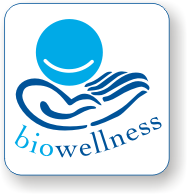 Il marchio è sempre accompagnato dalla dicitura “CERTIFICATO ICEA n. 000” e numero di simboli che esprimono visivamente le performance raggiunte dall’esercizio circa il rispetto dei requisiti del disciplinare. Il numero dei simboli totali non può essere inferiore a 1 e superiore a 5, seguendo i criteri di attribuzione indicati sotto.La pubblicità e comunicazione in merito alla certificazione deve avvenire nel rispetto di quanto previsto dal Regolamento ICEA per la certificazione volontaria (RC.VOL) e il  Regolamento uso dei logo ICEA e pubblicità della certificazione. Tutto il materiale di comunicazione, sia in formato cartaceo (dépliant, brochure, ecc.) che elettronico (sito web, newsletter, ecc.) deve essere sottoposta alla preventiva approvazione di ICEA.ALTRE CERTIFICAZIONI CHE POSSONO ESSERE GESTITE DA ICEA IN FORMA CONGIUNTAREQUISITOPRODOTTI TRATTAMENTO CORPOLa Struttura deve offrire almeno una linea di trattamento completo (viso e corpo) con cosmetici certificati eco-bio. Gli oli e grassi vegetali devono essere tutti biologici. L’incidenza dei prodotti certificati eco-bio non può essere inferiore al 50% del totale, calcolato in base al valore di acquisto.Solo i pacchetti comprendenti esclusivamente trattamenti certificati possono essere pubblicizzati in conformità al presente Disciplinare.PRODOTTI PER L’IGIENE DELLA PERSONALa Struttura deve offrire almeno una linea completa igiene corpo con prodotti cosmetici certificato eco-bio. L’ incidenza dei prodotti eco-bio certificati non può essere inferiore al 50% del totale, calcolato in base al valore di acquisto.Solo i cosmetici certificati possono essere pubblicizzati in conformità al presente Disciplinare.ALIMENTI E BEVANDETutti gli alimenti e bevande proposti nelle aree wellness della struttura devono essere biologici e certificati in conformità alla normativa vigente.QUALIFICA E FORMAZIONE DEL PERSONALEPer tutto il personale coinvolto nell’area wellness, oltre la qualifica professionale riconosciuta e normata a livello statale o regionale (ove prevista nei limiti delle relative mansioni), è richiesta specifica formazione e successivo periodico aggiornamento in merito alle norme tecniche correlate al campo di applicazione del disciplinare.L’organizzazione è tenuta ad informare e sensibilizzare tutto il personale (interno ed esterno) direttamente coinvolto dei servizi wellness circa i requisiti oggetto di certificazione e le azioni ambientali messe in atto, nonché a promuovere azioni volte a sensibilizzare gli addetti ai lavori sui comportamenti che possono consentire una riduzione dell’impatto ambientale.REQUISITOPuntiPRODOTTI TRATTAMENTO CORPOIncidenza dei prodotti certificati eco-bio superiore al 50% del totale, calcolato in base al valore di acquisto.Dal 50% al 75%Dal 75 al 100%1530PRODOTTI IGIENE PERSONAIncidenza dei prodotti certificati eco-bio superiore al 50% del totale, calcolato in base al valore di acquisto.Dal 50% al 75%Dal 76 al 100%1530GESTIONE BIOLOGICA DEL VERDE ORNAMENTALE E RICREATIVO15REQUISITO FAIRPer ogni alimento o bevanda del commercio equo e solidale o proveniente da aziende produttrici dotate di certificazioni di responsabilità sociale (Valore Sociale, SA8000, ecc.).5REQUISITO LOCALPer ogni alimento o bevanda della filiera corta provenienti da aziende agricole locali/regionali o dotati di certificazione Icea “Biologico di Fattoria”5REQUISTI ECOUtilizzo di detersivi, detergenti e sanitizzanti a marchio Ecolabel, Eco&EcoBio Detergenza ICEA e altre certificazioni di prodotto equivalenti.10Prodotti tessili per i servizi di hotellerie in tessuto biologico (cotone, canapa, ecc.) certificati secondo i principali standard internazionali (GOTS, Organic Exchange, ecc.).20Utilizzo rilevante e significativo di materiali della bioedilizia nelle strutture edili e nell’arredamento dei localiCertificazioni e attestazioni ambientaliISO 14001, Emas, ISO 14064, ecc.USO RISORSEUSO RISORSEUso materiali in legno certificati FSC o PEFC10Uso carta certificata FSC o PEFC5Linea guida riduzione consumo di carta 3Uso di cartucce rigenerate3Uso di prodotti dotati di certificazioni ambientali3Linee guida riduzione consumo di acqua3Adozione di accorgimenti atti a favorire il risparmio di acqua10GESTIONE RIFIUTIGESTIONE RIFIUTIComunicazione per corretto smaltimento3Contenitori per la raccolta differenziata5Riduzione rifiuti nella ristorazione5CONSUMI ENERGIACONSUMI ENERGIAProgramma riduzione consumi energetici3Classificazione energetica edificio3Utilizzo di energia elettrica da fonte rinnovabile prodotta in situ10Utilizzo di energia elettrica proveniente da fonti rinnovabili 5Apparecchiature ed elettrodomestici dotati delle più alte classi di efficienza energetica (A, A+)3Integrazione di sistemi e strumenti di illuminazione a ridotto consumo3Utilizzo di veicoli a basse emissioni o ibridi5Utilizzo di biciclette 	3Incentivo all’utilizzo di mezzi pubblici3PUNTEGGIO/PERFORMANCESIMBOLISolo requisiti minimiRequisiti migliorativi da 1 a 25 puntiRequisiti migliorativi da 25 a 50 puntiRequisiti migliorativi da 50 a 75 puntiRequisiti migliorativi da 75 a 100 punti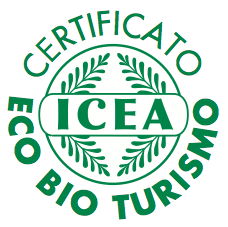 DISCIPLINARE ECO BIO TURISMO ICEAValorizza le  strutture turistiche che offrono ospitalità e propongono attività nel rispetto delle risorse naturali, culturali e sociali, attraverso  l’agricoltura biologica, la tutela degli ecosistemi e la conservazione della biodiversità.Lo standard Icea Eco Bio Turismo si applica alle principali strutture turistiche, dagli AgriturismI ai  B&B, dagli Hotel ai Camping.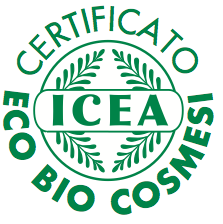 DISCIPLINARE PER LA CERTIFICAZIONE ECO BIO COSMESI E COSMESI NATURALE (DTR 06)Prodotti cosmetici ottenuti con l’impiego di sostanze chimiche di origine naturale o derivanti da chimica verde, selezionate sulla base di criteri di sostenibilità ambientale e salubrità. Le componenti di diretta derivazione vegetale e animale provengono da agricoltura biologica.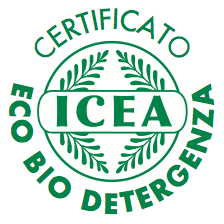 DISCIPLINARE PER LA CERTIFICAZIONE ECO&ECO BIO DETERGENZA (DTR 07)Prodotti detergenti ottenuti (per quanto possibile) con l’impiego di sostanze  di origine naturale e caratterizzate da buone performance di tossicità acquatica e di eco e dermo-compatibilità. Le componenti di diretta derivazione vegetale e animale provengono da agricoltura biologica.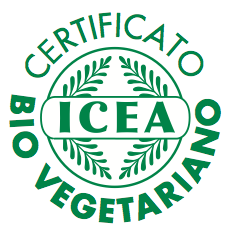 DISCIPLINARE PER LA CERTIFICAZIONE DEI PRODOTTI DESTINATI A CONSUMATORI VEGETARIANI E VEGAN (DTR 03)Offerta di almeno un menù vegetariano, ottenuto evitando l’impiego di alimenti / ingredienti / coadiuvanti / ausiliari di fabbricazione di origine animale ottenuti con il sacrificio e/o il maltrattamento di animali A titolo di esempio, quindi, sono esclusi a priori: carne, volatili, pesce, frutti di mare, gelatina, ecc.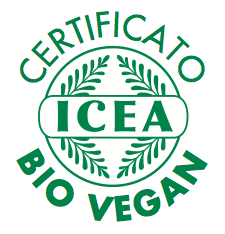 DISCIPLINARE PER LA CERTIFICAZIONE DEI PRODOTTI DESTINATI A CONSUMATORI VEGETARIANI E VEGAN (DTR 03)Offerta di almeno un menù vegan, ottenuto evitando l’impiego di  qualsiasi sostanza/ingrediente di origine animale e altri prodotti degli allevamenti o di animali anche se non sottoposti a sacrificio e/o maltrattamento (vietati anche latte, miele, uova, ecc.). La certificazione vegan di applica anche ai cosmetici ottenuti senza l’impiego di qualsiasi componente di origine animale.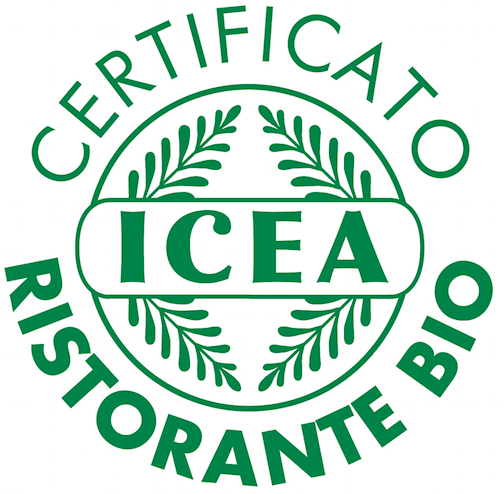 CERTIFICAZIONE DI CONFORMITÀ AI DISCIPLINARE RISTORAZIONE BIOLOGICASistema volontario orientato ai ristoranti e altri esercizi di ristorazione, permette di valorizzare l’impiego di derrate biologiche, specifici menù biologici o una gestione totalmente biologica (Ristorante Biologico, Menù biologico, Ingredienti biologici, ecc.). Il disciplinare, oltre a garantire l’effettivo impiego di ingredienti biologici, valorizza anche altri requisiti di sostenibilità ambientale e sociale attesi e apprezzati dai consumatori.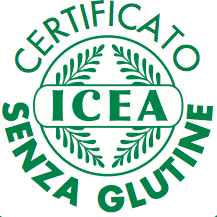 DISCIPLINARE TECNICO PER LA CERTIFICAZIONE RISTORAZIONECOLLETTIVA PER UTENTI CELIACI (DTR 01)Servizio di ristorazione in grado di garantire agli utenti affetti da celiachia preparazioni gastronomiche con contenuto in glutine inferiore o uguale a 20 ppm (limite di riferimento previsto anche per i prodotti alimentari confezionati esplicitamente destinati ai consumatori celiaci).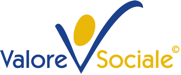 Nuovo strumento di certificazione Social Accountabily, in grado di coprire tutte le dimensioni della responsabilità sociale d’impresa (ambiente, lavoro, tutela dei consumatori, rapporti con le comunità, sostegno ai circuiti di economia alternativa e consumo critico) integrabile con tutti quelli già esistenti (ISO 14000, SA8000, certificazioni di sostenibilità di prodotto, ecc.).